Associazione Sportiva Dilettantistica EVOLUTION ARTAGON FOGGIASEDE LEGALE: viale Europa n. 42 – 71122 Foggia  MAIL : morant280262@hotmail.it CONTATTI: 349 84.62.349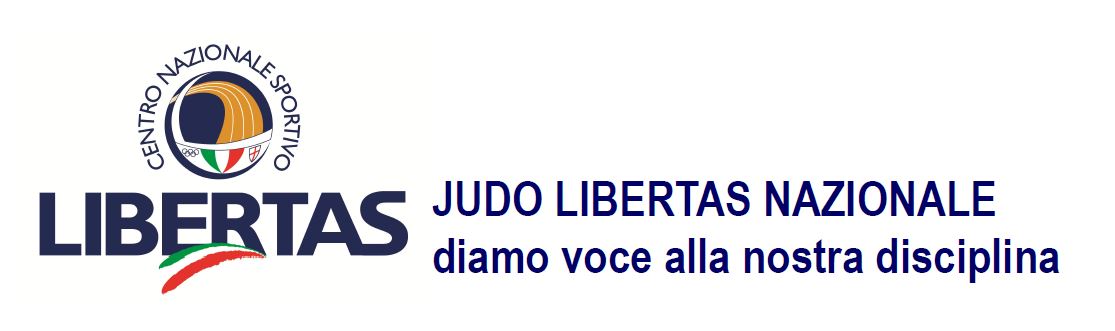 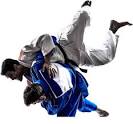 “TROFEO APULIA CITTA’ DI FOGGIA”2^ EDIZIONEDomenica 15 aprile si è tenuto a Foggia il  “Trofeo Apulia Città di Foggia” 2^ edizione gara di Judo organizzata dall’A.S.D. Evolution Artagon Foggia con il Patrocinio del Comitato Provinciale Libertas Foggia e il Comitato Regionale Puglia Libertas. La gara era riservata alle categorie Bambini m/f – Fanciulli m/f – Ragazzi m/f – ed Esordienti “A” e “B” m/f. La competizione si è tenuta a Foggia presso l’impianto sportivo “Taralli” ubicato in via Carlo Baffi che era stracolmo di partecipanti e accompagnatori. Scopo della manifestazione è stata la promozione, l’avviamento e lo sviluppo del Judo giovanile. Le società partecipanti provenivano da 6 regioni: Lazio, Abruzzo, Molise, Campania, Puglia e Basilicata e hanno visto la presenza di 250 atleti vedendo raddoppiata la presenza dei partecipanti rispetto l’anno precedente a dimostrazione della validità del lavoro svolto e assumendo le caratteristiche di interregionalità della manifestazione rendendo quello foggiano un appuntamento da non mancare. La classifica delle 5 società classificate è stata la seguente:1^ ASD EVOLUTION ARTAGON FOGGIA2^ ASD PERFORMANCE S.SEVERO (FOGGIA)3^ ASD OLIMPICA BELLIZZI (SALERNO)4^ ASD KODOKAN JUDO PALAZZO SAN GERVASIO (POTENZA)5^ NEW KODOKAN S.PIETRO AL TANAGRO (SALERNO)Hanno inoltre partecipato le seguenti società:A.S.D. KEN-JITSU-CLUB (FOGGIA)A.S.D. LIBERTAS KDK MONTENERO-LARINO (CAMPOBASSO)A.S.D. ATHLON CENTER GRASSANO (MATERA)A.S.D. TEAM GUERRAZZI CERIGNOLA (FOGGIA)A.S.D. IMPERIAL EAGLES SAVIANO (NAPOLI)A.S.D. JUDO-SAMURAI SAN SEVERO (FOGGIA)A.S.D.-A.P.S. CENTRO SPORTIVO VASTO (CHIETI)A.S.D. LUDI PALESTRA AQUINO (FROSINONE)CLASSIFICA ATLETI:BAMBINI B/G 18 KG			1° RUBINO		MARIA							2° RUTIGLIANO	VINCENZO	BAMBINI B/G 21 KG					1° DEL VECCHIO 	FEDERICA						2° DI PIERNO		VALENTINA						3° IANNONE		ALDO						3° BONELLI		MARIA ANTONIETTA					    FINIZIO		ANDREJ					    PIETRASANTA	SALVATORE GABRIELE					    FICARELLI		FRANCESCO					    ERIONE		LORENZOBAMBINI B/G 24 KG					1° PANTONE		ANDREA					2° MORLINO		EMANUELE					3° VANGI		NIKOLAI					3° CIAVARELLA	LUISA					    PIERRO		FRANCESCO					    FICARELLI		ALESSANDRO					    CIAVARELLA	LUISA					    CARDILLO		FEDERICO					    PARASYUCK		NAZAR					    FRANZINI		ANDREABAMBINI  24 KG					1° CAPONE		IVAN					2° ROSSETTI		MICHELEBAMBINI B/G 27 KG					1° VETUSCHI		ALESSANDRO					2° CURCELLI		MARTA					3° ZANGARDI		MICHELE					    MARINO		LEONARDO					   CAFI			ANNA					   MAGNANTE		FRANCESCABAMBINI 33 KG					1° CICIOLA		ELENABAMBINI B/G 33 KG						1° RINALDI		MARTINABAMBINI B/G 36 KG					1° FALEO		DILETTABAMBINI B/G +36 KG					1° CRISTIANI		GABRIELEFANCIULLI 21 KG					1° SOLA		SOPHIAFANCIULLI 24 KG					1° VALENTINO		GIORGIAFANCIULLI B/G 28 KG					1° CARDILLO		MARIO					2° COSTA		GIUSEPPE MASSIMO					3° DI GIOIA		LUIGI					3° MARINO		GAETANO					    PALATELLA		ANTONIOFANCIULLI 28 KG					1° TRESSANTI		FRANCESCO					2° SPECCHIO		DOMENICO					3° DEL BUONO		SAMUELE					3° MARSEGLIA		THOMAS					    MELCHIONDA	MARCOFANCIULLI 28 KG F					1° ERROSA		VALENTINA					2° BARLETTA		ELISA					3° SANTORO		GIUSYFANCIULLI 32 KG					1° RINALDI		ANDREA					2° LIBERATORE	NICOLA					3° MONTAGANO	DARCOFANCIULLI B/G 32 KG					1° CICCARELLI		RENATO					2° MARINO		ANTONIO					3° ESPOSITO		MIRKO					3° CURCELLI		MATTIAFANCIULLI 32 KG F					1° D’ENRICO		CANDIDA 					2° MEA			GIUSY					3° FRANZINI		ANGELICA					3° MASTRANGELO	AMBRAFANCIULLI 36 KG F								1° CICIOLA		SARAFANCIULLI B/G 36 KG					1° DELLA ROCCA	ANTONIO					2° MARSEGLIA		DANIELEFANCIULLI 36 KG					1° AUTUNNO		SIMONE					2° TENORE		CRISTIANFANCIULLI B/G 40  KG					1° PRISCIANTELLI	NICOLA					2° PEDICO		EMANUELEFANCIULLI 40 KG					1° FIORE		ALBERTO					2° ARBORETTO	MICHELE					3° VINCIGUERRA	GIUSEPPE					3° CASOLARO		UMBERTOFANCIULLI 45 KG					1° LANNI		LUCA					2° QUARANTA		LUCA					3° DI GENNARO	PIERLUIGI					3° DI STEFANO		MARIOFANCIULLI B/G 45 KG					1° VETUSCHI		CLAUDIO					2° DI RESE		ANTONIO					3° DEL PRETE		GIANMARCO					3° MASTROPASQUA	FRANCESCOFANCIULLI B/G 50 KG					1° MORENA		DAVIDE					2° CIBELLI		VINCENZO					3° PEZZOLLA		ANGELO					3° DI CARLO		ANTONIOFANCIULLI 50 KG					1° PIERRO		ANTONIO					2° LA VILLA		CARMELO					3° PRATICI		VINCENZO					3° D’AMARO		LUIGIRAGAZZI B/G 28 KG			1° SALVATORE	MARIO2° SIMONELLI		GIANDOMENICO3° REGA		STEFANO3° SANTARELLA	STEFANORAGAZZI 28 KG					1° CINCIRRE		SAMUELE					2° SFORZA		DANIELE3° MARTIRADONNA	SIMONE3° BRIUOLI		GABRIELERAGAZZI 28 KG F					1° TOTA		M. FRANCESCA					2° ALBERTI		ANGELA					3° FASCINA		LAURARAGAZZI B/G 30 KG 					1° AVAGNANO		ALESSANDRA					2° ROCCIA		ANGELO					3° MASTROPIETRO	CARLORAGAZZI 32 KG F					1° GALLO		DEBORA					2° TOTA		GIORGIA					3° LAVALLE		NANCY					3° DI CRISTO		FRANCESCARAGAZZI B/G 32 KG					1° DI FALCO		NICOLA					2° PETRILLO		SIMONE					3° MANZO		ROBERTORAGAZZI 32 KG					1° RICCIARDIELLO	GIUSEPPE					2° TRAFFICANTE	VALERIO					3° CIAVARELLA	ANDREA					3° CLAUDIO		CLAUDIO					    VIRGILIO		SIMONE					    D’ERRICO		DOMENICO					    CIAVARELLA	MIRKORAGAZZI 36 KG F					1° SPECCHIO		ALESSIA					2° CICORIA		IOLE					3° SILVELLI		KATIA					3° SCOPECE		LUCIARAGAZZI B/G 36 KG					1° IACOBUCCI		SIMONE					2° TALAMO		PIETRO					3° GERVASO		TOMMASO					3° COLANNINO	SERGIORAGAZZI 36 KG					1° SERVODIDIO	ALESSIO					2° CASAMASSIMA	GIUSEPPE					3° VILLAMARINA	ANTONIO					3° GENTILE		ALESSANDRO					    CAPONE		DIMITRI					    BRUNO		GIUSEPPE					    CALABRESE		MARCELLO					    LAMARUCCIOLA	FRANCESCORAGAZZI B/G 40 KG					1° CASALE		DIEGO					2° PALATELLA		UMBERTO					3° MELINO		EDOARDO					3° VITALE		SALVATORE					     BALDI		DAVIDE					     GANZETTI		ALESSANDRORAGAZZI 40 KG F					1° BELLIFEMMINA	MARGHERITA					2° DELLEFONTANE	NOEMI					3° GELO		IRIS					3° PALUMBO		FRANCESCARAGAZZI 40 KG					1° SALVITTO		RAFFAELE					2° GIULIANI		TIZIANO					3° BUFANO		SIMONE					3° LOMBARDI		ANTONIO					    DIONISIO		GIUSEPPE					    D’ERRICO		VALERIANO					    GIANNONE		FRANCESCORAGAZZI 45 KG					1° DE STASIO		FRANCO					2° BUCCARO		TIZIANO					3° PEZZOLLA		ALBERTO					3° BUCARELLI		MARCORAGAZZI B/G 45 KG					1° SCOTTILLO		GABRIELE					2° VITARINO		LORENZO					3° GROTTOLA		LUIGI					3° CROCCO		ALESSANDRORAGAZZI 50 KG					1° PANTALONE	MARCO					2° SOLDI		MAIKOL					3° CAMERINO		ANTONIO					3° CICORIA		MICHELE					     MAROLLA		VINCENT					     GENTILE		MARCO					     BUCCI		ROMANRAGAZZI B/G 50 KG					1° PANTALONE	ALESSANDRO2° DI MEO		ANTONIO3° HOLISHEV		GIULIORAGAZZI 50 KG F					1° FARANO		CRISTINA					2° DAMIANO		GIULIA					3° SEGULINA		CELESTERAGAZZI 55 KG					1° CICCARELLI		FRANCESCO					2° ESPOSITO		MARCO					3° D’ANGELO		MIRCORAGAZZI B/G 55 KG					1° DI GIROLAMO	IVAN					2° GIARNIERI		GIANLUCA					3° BRACCO		FRANCESCO PIO					3° AMBROSIO		ANIELLORAGAZZI B/G 60 KG					1° BOLLINO		LEONARDO					2° MANCINO		RAFFAELE					3° CORSO		MATTEORAGAZZI +60 KG F					1° DI LAORA		SIMONA					2° FALFIONE		ELISABBETTARAGAZZI +60 KG					1° PARASYUK		EUGENIO					2° FAIELLA		ALFREDOESORDIENTI “A” 36 KG					1° SOLA		ANTHONY					2° FIORE		GIANLUCA					3° LUPO		DOMENICOESORDIENTI “A” 40 KG					1° CUCCI		GIUSEPPE					2° INTINI		ANDREAESORDIENTI “A” 36 KG F					1° MARSEGLIA		NOEMI					2° PARADISO		NICOLE					3° FALZETTI		PAOLAESORDIENTI “A” 45 KG					1° NOTARANGELO	MORENO					2° RAZZIONALE	MATTEOESORDIENTI “A” 45 KG F					1° TOSTI LANZIERI	ANNABELLA					2° DELLA ROCCA	VALERIAESORDIENTI “A” 50 KG F					1° PANTONE		GIANNAESORDIENTI “A” 50 KG					1° CUOMO		CARLO					2° CURATOLO		GIUSEPPE ALDOESORDIENTI “A” 55 KG					1° AUTUNNO		EMANUELE					2° DE FLORIO		CRISTIANESORDIENTI “A” 60 KG					1° PAZIENZA		CRISTIAN					2° MASTELLONE	DARIOESORDIENTI “B” 38 KG					1° TORRACO		TOMMASO					2° EL FAZAZI		OMAR					3° VIZZUSO		MATTIAESORDIENTI “B” 42 KG					1° SANTARELLI	SAVERIO					2° VERSI		SEBASTIANO					3° GRECA		MARCOESORDIENTI “B” 46 KG					1° D’AMATO		LUCA					2° PELLEGRINI		FRANCESCOESORDIENTI “B” 48 KG F					1° SENATORE		SERENA					2° CARRI		GIORGIAESORDIENTI “B” 50 KG					1° ADINOLFI		BRUNO					2° ABBATANGELO	ROCCO					3° ZICCOLI		CHRISTIANESORDIENTI “B” 52 KG F					1° DE GIACOMO	FRSNCESCA					2° AMENDOLA		ALESSIA					3° DIONISIO		GEMMA					3° LA GRECA		MARTINAESORDIENTI “B” 55 KG					1° BERARDI		GIOVANNI					2° MAZZEO		ROBERTOESORDIENTI “B” 57 KG F					1° CICORIA		MARIA LAURA					2° REFOLI		GIORGIAESORDIENTI “B” 60 KG					1° ERROSA		DERIO					2° SANTORIELLO	CHRISTIAN					3° MONTAGANO	UMBERTO					3° GIAMMETTA	LUIGIESORDIENTI “B” 63 KG F					1° LANNI		FRANCESCA					2° SCIACCA		SOFIAESORDIENTI “B” 66 KG					1° OGNISSANTI	FRANCESCO					2° DEL BUONO 	JOSELE PIO					3° DICREDICO		GIUSEPPEESORDIENTI “B” +70 KG F					1° LUPO		KATIAESORDIENTI “B” 73 KG					1° CALABRESE		DOMENICO					2° GRAVINI		VINCENZO					3° DI MARCO		ALBERTO					3° FERRAZZETTI	ALESSANDROESORDIENTI “B” 81 KG					1° CURCI		FRANCESCO					2° LA PIETRA		MICHELE					3° DAQUINO		ANTONIO					3° MAZZEO		SILVIOESORDIENTI “B” +81 KG					1° VELCHIOLLA	RAFFAELE					2° SGARAMELLA	ANDREA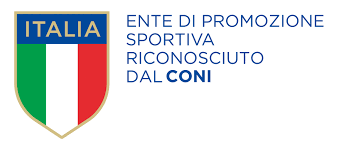 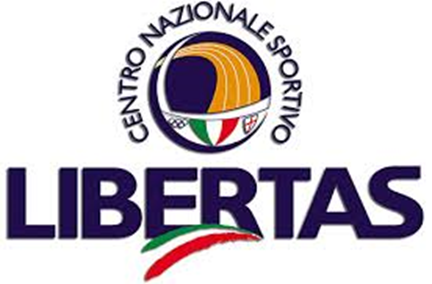 Associazione Sportiva Dilettantistica EVOLUTION ARTAGON FOGGIASEDE LEGALE: viale Europa n. 42 – 71122 Foggia  MAIL : morant280262@hotmail.it CONTATTI: 349 84.62.349